Дружина «Бригантина»ГУО «Средняя школа №1 г. Сенно им.З.И.Азгура»Пионерская линейка,посвящённаяДню юногогероя – антифашиста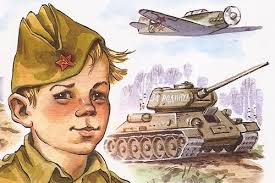 Учитель истории 		Ерёменко С.А.Цель  и задачи:Укрепление пионерских традиций  Пропаганда героического прошлого советского народа в годы Великой Отечественной войныРазвитие коллективизмаРазвитие   познавательного  интереса  и  творческих  способностей    пионеровУчастники:Пионеры  дружины  “Бригантина”.Оборудование  и  реквизит:Музыкальный  центр,  записи  сигналов  на  внос  и  вынос  знамени,  фонограмма  “Метроном”.(Дружина  постороена   в  фойе   школы)СПВ: Дружина, равняйсь, смирно! Равнение на знамя! Внести знамя дружины «Бригантина»!(Сигнал  «Внос знамени».Знамённая  группа  вносит  знамя  дружины)СПВ: Отряды! Смирно! Командирам отрядов приготовится и сдать рапорта!(Сдача рапортов)СПВ: Линейка, посвящённая Дню юного героя-антифашиста, объявляется открытой! 	Дорогие ребята! Сегодня мы с вами собрались, чтобы вспомнить и почтить память таких же,  как и вы, девчонок и мальчишек, которые любили петь песни, играть и танцевать. Учится, жить в дружбе. Но за такую жизнь, им пришлось заплатить слишком дорогой ценой.Ведущий 1: В сорок первом в атаке, сквозь крутые снега                    Шли ребята на танки, сокрушая врага,                    А за ними другие поднимались во след...Ведущий 2: Утром 22 июня 1941-го года на одной из улиц города Бреста лежали убитая девочка с незаплетенными косичками и ее кукла. Многие запомнили эту девочку. Запомнили навсегда.Что есть у нас дороже наших детей?Что есть у любого народа?У любой матери?У любого отца? А кто подсчитает, сколько детей убивает война? Ребенок, прошедший сквозь ужас войны, ребенок ли? Кто возвратит ему детство? А таких были тысячи. Ведущий 3: Я видел седых детей...Не белобрысых, не русыхНа стыках военных путей,В болотах лесов белорусских...Я видел седых детей.Пресней дождевой водыСпирт показался во фляге,Когда привели седыхДетей в партизанский лагерь.В глазах заморожен крик –Пронзительнее штыка И рыжий как солнце, комбриг, Не допросил «языка». Сказал по-русски: «Взгляни». Тот понял и посмотрел... Седые дети, они Знали слово «расстрел». Не спали среди тишины Седые дети войны.СПВ: Суровую школу прошли юноши и девушки военного поколения,  познавшие осьмушку блокадного хлеба, получавшие похоронку о родном отце или брате... Патриотизм молодежи страны поистине широко раскрылся в грозный час. Молодежь рыла оборонительные траншеи, выхаживала в госпиталях раненых, бросалась грудью на огненную дышащую вражескую амбразуру... Не нашли фашисты среди нашей молодежи покорных рабов. Земля горела под ногами оккупантов.Ведущий 1: Вспомним благодарно и свято всех, чья юность опалена самой страшной в истории человечества войной, чье детство, выпавшее на 1941 - 1945 годы, не состоялось, кто, прибавляя себе годы, обивал пороги военкоматов, рвался в действующую армию или в партизанские леса... В то суровое время рано повзрослели мальчишки, еще вчера игравшие "в войну" теперь уже жившие по ее законам.Ведущий 2: Марат Казей. Разведчик партизанской бригады имени Рокоссовского Минской области. Марат родился в 1929 году в деревне Станьково Минской области Белоруссии, успел окончить 4 класса сельской школы. А в мае 1944-го при выполнении очередного задания около деревни Хоромицкие Минской области 14-летний боец погиб. Возвращаясь с задания вдвоем с командиром разведки, они наткнулись на немцев. Командира убили сразу, а Марат, отстреливаясь, залег в ложбинке. Уходить в чистом поле было некуда, да и возможности не было - подросток был тяжело ранен в руку. Пока были патроны, держал оборону, а когда магазин опустел, взял последнее оружие - две гранаты, с пояса. Одну бросил в немцев сразу, а со второй подождал: когда враги подошли совсем близко, взорвал себя вместе с ними.В 1965 году Марату Казею присвоено звание Героя СССР.Ведущий 3: Маша Голофаева. Добрушская пионерка-патриотка. Все годы фашистской оккупации она приняла и сохранила пионерское знамя. Награждена за спасение знамени Почётной грамотой.Ведущий 1: Коля Гойшик. Пионер-герой, чьё имя носит наша пионерская дружина. Подрывник партизанской бригады имени Дзержинского Брестской области. Подорвал семь эшелонов врага.Ведущий 2: Зина Портнова. Член Обольской подпольной комсомольской организации «Юные мстители» Витебской области, затем – разведчица партизанской бригады. ...Стоял декабрь 1943 года. Зина возвращалась с задания. В деревне Мостище ее выдал предатель. Фашисты схватили юную партизанку, пытали. Ответом врагу было молчание Зины, ее презрение и ненависть, решимость бороться до конца. Во время одного из допросов, выбрав момент, Зина схватила со стола пистолет и в упор выстрела в гестаповца.Вбежавший на выстрел офицер был также убит наповал. Зина пыталась бежать, но фашисты настигли ее...Отважная юная пионерка была зверски замучена, но до последней минуты оставалась стойкой, мужественной, несгибаемой. И Родина посмертно отметила ее подвиг высшим своим званием - званием Героя Советского Союза.Ведущий 3: Антон Губарев. Пионер 20-й Жлобинской железнодорожной школы, участник Жлобинского подполья, затем партизан бригады «Железняк» Гомельской области. Принимал участие во многих боевых операциях. В одном из боёв был ранен. Фашисты схватили его, жестоко пытали. Но не выдал своих товарищей пионер, погиб смертью героя.Ведущий 1: Лида Вашкевич. Связная партизанского отряда имени Матросова Гродненской области. Она доставала партизанам бумагу, медикаменты, оружие, взрывчатку. Награждена медалью «Партизану Отечественной  войны» 1 степени. Надя Богданова. Её дважды казнили гитлеровцы, и боевые друзья долгие годы считали Надю погибшей. Ей даже памятник поставили. В это трудно поверить, но, когда она стала разведчицей в партизанском отряде "дяди Вани" Дьячкова, ей не было ещё и десяти лет. Первый раз её схватили, когда вместе с Ваней Звонцовым вывесила она 7 ноября 1941 года красный флаг в оккупированном врагом Витебске. Били шомполами, пытали, а когда привели ко рву - расстреливать, сил у неё уже не оставалось - упала в ров, на мгновение, опередив пулю. Ваня погиб, а Надю партизаны нашли во рву живой...Второй раз её схватили в конце 43-го. И снова пытки: её обливали на морозе ледяной водой, выжигали на спине пятиконечную звезду. Считая разведчицу мёртвой, гитлеровцы, когда партизаны атаковали Карасево, бросили её. Выходили её, парализованную и почти слепую, местные жители. После войны в Одессе академик В.П.Филатов вернул Наде зрение. Надя Богданова, награждённая орденами Красного Знамени, Отечественной войны 1 степени, медалями.Ведущий 2: Грабители рвутся в наш отчий дом,Чтоб счастье отнять у страны родной.Вставай, наш край, на борьбу с врагом,В последнюю бурю, в последний бой Ведущий 3: Откроем огонь по фашистской орде На суше, на море, в небе - везде! Под корень рубите, валите с ног Врага, чтобы встать не мог!Вставай на защиту Отчизны, народ, Расцветшей под солнцем счастливых дней.СПВ : За мужество и отвагу в годы жестоких испытаний более 3,5 миллионов комсомольцев были награждены орденами и медалями Советского Союза . Из них семь тысяч были удостоены звания Героя Советского СоюзаВедущий 2: Героический советский народ одержал великую победу. Закончилась тяжелая,         кровопролитная война. Нелегко далась Победа.Ведущий 1: Величайшие жертвы понесла страна. Она сделала все возможное и казалось  невозможное ради уничтожения злейшего врага человечества – гитлеровского фашизма, во имя свободы своего народа и спасения народов Европы от рабства и уничтожения.Ведущий 3: Будут приходить на смену друг другу поколения за поколениями. Но ни одно не должно забывать: военное поколение молодежи среди всех поколений - особое. Оно спасло тех, кто родился после войны, отдало свою молодость ради победы жизни. СПВ : Не обожженные сороковыми, Сердцами вросши в тишину,-Конечно, мы смотрим глазами иными На вашу большую войну. Ведущий 1: Мы знаем по сбивчивым, Трудным рассказамО горьком победном пути, Поэтому должен хотя бы наш разум Дорогу страданья пройти. Ведущий 2: И мы разобраться обязаны сами В той боли, что мир перенес. ...Конечно, мы смотрим иными глазами –Такими же, полными слез. Ведущий 3: Пока он жив и почестей достоин, Пока крепит Отечество свое... Но будет день –Уйдет последний воин Далекой той войны в небытие.Ведущий 1: Вы, юные, позиций не сдавайте,Для вас он рвал захватчиков кольцо. Смотрите - и навек запоминайте!Живого победителя лицо.СПВ: Давайте же ещё раз вспомним и почтим минутой молчания тех, кто в свои молодые годы с оружием в руках защищал родную землю, нашу Беларусь.             Почтим память павших героев минутой молчания.(Фонограмма  «Метроном».Минута молчания)СПВ: Каждое время рождает своих героев. Но ратный подвиг во все времена стоял на высоком нравственном пьедестале, венчая собой лучшие качества человека-гражданина, патриота.	В нашем народе живёт убеждение, что истинный человек и сын Отечества есть одно и то же. Патриотизм – любовь к Родине, преданность ей, стремление защитить её от врагов своими делами, служить её интересам – чувство великое, необходимое, прекрасное.	Всем людям свойственна любовь к родному краю, где они родились и выросли, к своей прекрасной Родине. Эта любовь во все века проявляется в их готовности защищать, не жалея жизни, своё Отечество.	Так будем же достойными гражданами и патриотами своей великой страны – Беларуси. СПВ: Отряды, равняйсь! Смирно! Равнение на знамя!  Вынести  знамя  дружины  «Бригантина»!(Сигнал  «Вынос  знамени».Знамённая  группа  выносит  знамя  дружины.)СПВ: Вольно! Линейка, посвящённая Дню юного героя-антифашиста, объявляется закрытой.